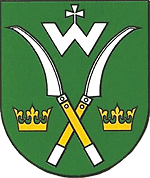                              KARTA USŁUG ROK 2021Strona 1 z 3Wydawanie zaświadczeń o utracie lub uszkodzeniu dowodu  osobistego oraz zawieszenia dowodu osobistegoWydawanie zaświadczeń o utracie lub uszkodzeniu dowodu  osobistego oraz zawieszenia dowodu osobistegoWydawanie zaświadczeń o utracie lub uszkodzeniu dowodu  osobistego oraz zawieszenia dowodu osobistegoWymagane dokumenty:Ważny dokument ze zdjęciem np. paszport, prawo jazdy itp.Wymagane dokumenty:Ważny dokument ze zdjęciem np. paszport, prawo jazdy itp.Wymagane dokumenty:Ważny dokument ze zdjęciem np. paszport, prawo jazdy itp.Opłaty:Zaświadczenie o utracie lub uszkodzeniu, zawieszeniu i odwieszeniu dowodu osobistego jest wydawane nieodpłatnie przy zgłaszaniu powyższych zdarzeń.Opłaty:Zaświadczenie o utracie lub uszkodzeniu, zawieszeniu i odwieszeniu dowodu osobistego jest wydawane nieodpłatnie przy zgłaszaniu powyższych zdarzeń.Opłaty:Zaświadczenie o utracie lub uszkodzeniu, zawieszeniu i odwieszeniu dowodu osobistego jest wydawane nieodpłatnie przy zgłaszaniu powyższych zdarzeń.Przewidywany termin załatwienia sprawy:NiezwłoczniePrzewidywany termin załatwienia sprawy:NiezwłoczniePrzewidywany termin załatwienia sprawy:NiezwłocznieJednostka odpowiedzialna:Referat Spraw AdministracyjnychNr pokoju: 104Nr telefonu: 012 2 850 850 w. 104Jednostka odpowiedzialna:Referat Spraw AdministracyjnychNr pokoju: 104Nr telefonu: 012 2 850 850 w. 104Jednostka odpowiedzialna:Referat Spraw AdministracyjnychNr pokoju: 104Nr telefonu: 012 2 850 850 w. 104Godziny urzędowania:poniedziałek od godz. 9.30 do godz. 16.30wtorek, środa, piątek od godz. 8.00 do godz. 15.00czwartek jest dniem wewnętrznym bez przyjmowania stron.Godziny urzędowania:poniedziałek od godz. 9.30 do godz. 16.30wtorek, środa, piątek od godz. 8.00 do godz. 15.00czwartek jest dniem wewnętrznym bez przyjmowania stron.Godziny urzędowania:poniedziałek od godz. 9.30 do godz. 16.30wtorek, środa, piątek od godz. 8.00 do godz. 15.00czwartek jest dniem wewnętrznym bez przyjmowania stron.Tryb odwoławczy:Odmowa wydania zaświadczenia następuje w drodze postanowienia, na które służy prawo wniesienia zażalenia do Wojewody Małopolskiego za pośrednictwem Wójta Gminy Zielonki w terminie siedmiu dni od dnia otrzymania postanowienia o odmowie wydania zaświadczenia.Tryb odwoławczy:Odmowa wydania zaświadczenia następuje w drodze postanowienia, na które służy prawo wniesienia zażalenia do Wojewody Małopolskiego za pośrednictwem Wójta Gminy Zielonki w terminie siedmiu dni od dnia otrzymania postanowienia o odmowie wydania zaświadczenia.Tryb odwoławczy:Odmowa wydania zaświadczenia następuje w drodze postanowienia, na które służy prawo wniesienia zażalenia do Wojewody Małopolskiego za pośrednictwem Wójta Gminy Zielonki w terminie siedmiu dni od dnia otrzymania postanowienia o odmowie wydania zaświadczenia.Podstawa prawna:Ustawa z dnia 6 sierpnia 2010 r. o dowodach osobistych (Dz.U. z 2021r. Poz.816)Rozporządzenie Ministra Spraw Wewnętrznych z dnia 29 stycznia 2015 r. w sprawie wzoru dowodu osobistego oraz sposobu i trybu postępowania  w sprawach wydawania dowodów osobistych, ich utraty, uszkodzenia, unieważnienia i zwrotu (Dz.U. z 2020 r., poz. 31), Kodeks postępowania administracyjnego (tekst jednolity Dz.U. z 2021 r. poz. 735 )Podstawa prawna:Ustawa z dnia 6 sierpnia 2010 r. o dowodach osobistych (Dz.U. z 2021r. Poz.816)Rozporządzenie Ministra Spraw Wewnętrznych z dnia 29 stycznia 2015 r. w sprawie wzoru dowodu osobistego oraz sposobu i trybu postępowania  w sprawach wydawania dowodów osobistych, ich utraty, uszkodzenia, unieważnienia i zwrotu (Dz.U. z 2020 r., poz. 31), Kodeks postępowania administracyjnego (tekst jednolity Dz.U. z 2021 r. poz. 735 )Podstawa prawna:Ustawa z dnia 6 sierpnia 2010 r. o dowodach osobistych (Dz.U. z 2021r. Poz.816)Rozporządzenie Ministra Spraw Wewnętrznych z dnia 29 stycznia 2015 r. w sprawie wzoru dowodu osobistego oraz sposobu i trybu postępowania  w sprawach wydawania dowodów osobistych, ich utraty, uszkodzenia, unieważnienia i zwrotu (Dz.U. z 2020 r., poz. 31), Kodeks postępowania administracyjnego (tekst jednolity Dz.U. z 2021 r. poz. 735 )Uwagi: W sytuacji utraty lub uszkodzenia dowodu osobistego, należy niezwłocznie zgłosić ten fakt organowi dowolnej gminy osobiście, przez pełnomocnika  lub w formie dokumentu elektronicznego, a osoby przebywające poza granicami Polski w konsulacie Rzeczypospolitej Polskiej (osobiście, listownie lub faksem). Zgłoszenie kradzieży dowodu osobistego na Policji będzie skutkowało unieważnieniem dowodu osobistego w Rejestrze Dowodów Osobistych. W takiej sytuacji, nie ma już konieczności zgłaszania utraty dowodu osobistego w urzędzie.
W sytuacji podejrzenia, że dane osobowe (w tym seria i numer dowodu osobistego zostały wykorzystane w nieuprawniony sposób - np. ktoś zaciągnął na te dane kredyt w banku albo podpisał umowę z operatorem telekomunikacyjnym (kradzież tożsamości) należy w pierwszej kolejności powiadomić o tym organy ścigania i uzyskać potwierdzenie złożenia takiego zawiadomienia. Z takim potwierdzeniem można zgłosić fakt nieuprawnionego wykorzystania danych osobowych w urzędzie gminy albo przez internet. Po zgłoszeniu urzędnik unieważni dowód. 
Dowód zostanie także unieważniony, po przedłożeniu decyzji Prezesa Urzędu Ochrony Danych Osobowych stwierdzającej naruszenie danych osobowych.Posiadacz nowego e-dowodu w przypadku czasowej utraty kontroli nad dowodem osobistym, może zgłosić zawieszenie dowodu osobistego na okres nie dłuższy niż 14 dni od dnia dokonania zgłoszenia. Zawieszony e-dowód można odwiesić w ciągu 14 dni od daty zgłoszenia zawieszenia. Po tym terminie e-dowód zostaje automatycznie unieważniony w Rejestrze Dowodów Osobistych.Zgłoszenia zawieszenia/odwieszenia e-dowodu dokonuje:  posiadacz dowodu, rodzic, opiekun prawny lub kurator, w imieniu osób które  nie posiadają  zdolności do czynności prawnych lub posiadają ograniczoną  zdolność do czynności prawnych;  pełnomocnik legitymujący się pełnomocnictwem szczególnym do dokonania tej czynności.- Posiadacz dowodu osobistego, którego dowód osobisty został  uszkodzony, zgłasza niezwłocznie, ten fakt organowi dowolnej gminy.- Do zgłoszenia uszkodzenia dowodu osobistego załącza się uszkodzony dowód osobisty, a jeżeli zgłoszenia dokonano drogą elektroniczną, uszkodzony dokument przekazuje się pocztą lub osobiście.- Zgłoszenia utraty lub uszkodzenia dowodu osobistego, można dokonać        w formie dokumentu elektronicznego, na zasadach określonych w ustawie       z dnia 17 lutego 2005 r. o informatyzacji działalności podmiotów realizujących zadania publiczne.- Posiadaczowi dowodu osobistego, który dokonał osobistego zgłoszenia          w organie gminy lub placówce konsularnej Rzeczypospolitej Polskiej utraty lub uszkodzenia dowodu osobistego, wydaje się zaświadczenie o utracie lub uszkodzeniu dowodu osobistego.- Zaświadczenie o utracie lub uszkodzeniu dowodu osobistego jest ważne do czasu wydania nowego dowodu osobistego, nie dłużej jednak niż przez 2 miesiące.Osoba, która znalazła cudzy dowód osobisty, jest obowiązana niezwłocznie przekazać ten dokument organowi dowolnej gminy, Policji, innemu organowi administracji publicznej lub placówce konsularnej Rzeczypospolitej Polskiej.Osoba, która znalazła cudzy dowód osobisty, może, bez zbędnej zwłoki, przekazać ten dokument posiadaczowi dowodu osobistego. W tym przypadku posiadacz dokumentu może również zawiadomić organy, o których mowa wcześniej, o utracie dowodu osobistego, w celu jego unieważnienia.Uwagi: W sytuacji utraty lub uszkodzenia dowodu osobistego, należy niezwłocznie zgłosić ten fakt organowi dowolnej gminy osobiście, przez pełnomocnika  lub w formie dokumentu elektronicznego, a osoby przebywające poza granicami Polski w konsulacie Rzeczypospolitej Polskiej (osobiście, listownie lub faksem). Zgłoszenie kradzieży dowodu osobistego na Policji będzie skutkowało unieważnieniem dowodu osobistego w Rejestrze Dowodów Osobistych. W takiej sytuacji, nie ma już konieczności zgłaszania utraty dowodu osobistego w urzędzie.
W sytuacji podejrzenia, że dane osobowe (w tym seria i numer dowodu osobistego zostały wykorzystane w nieuprawniony sposób - np. ktoś zaciągnął na te dane kredyt w banku albo podpisał umowę z operatorem telekomunikacyjnym (kradzież tożsamości) należy w pierwszej kolejności powiadomić o tym organy ścigania i uzyskać potwierdzenie złożenia takiego zawiadomienia. Z takim potwierdzeniem można zgłosić fakt nieuprawnionego wykorzystania danych osobowych w urzędzie gminy albo przez internet. Po zgłoszeniu urzędnik unieważni dowód. 
Dowód zostanie także unieważniony, po przedłożeniu decyzji Prezesa Urzędu Ochrony Danych Osobowych stwierdzającej naruszenie danych osobowych.Posiadacz nowego e-dowodu w przypadku czasowej utraty kontroli nad dowodem osobistym, może zgłosić zawieszenie dowodu osobistego na okres nie dłuższy niż 14 dni od dnia dokonania zgłoszenia. Zawieszony e-dowód można odwiesić w ciągu 14 dni od daty zgłoszenia zawieszenia. Po tym terminie e-dowód zostaje automatycznie unieważniony w Rejestrze Dowodów Osobistych.Zgłoszenia zawieszenia/odwieszenia e-dowodu dokonuje:  posiadacz dowodu, rodzic, opiekun prawny lub kurator, w imieniu osób które  nie posiadają  zdolności do czynności prawnych lub posiadają ograniczoną  zdolność do czynności prawnych;  pełnomocnik legitymujący się pełnomocnictwem szczególnym do dokonania tej czynności.- Posiadacz dowodu osobistego, którego dowód osobisty został  uszkodzony, zgłasza niezwłocznie, ten fakt organowi dowolnej gminy.- Do zgłoszenia uszkodzenia dowodu osobistego załącza się uszkodzony dowód osobisty, a jeżeli zgłoszenia dokonano drogą elektroniczną, uszkodzony dokument przekazuje się pocztą lub osobiście.- Zgłoszenia utraty lub uszkodzenia dowodu osobistego, można dokonać        w formie dokumentu elektronicznego, na zasadach określonych w ustawie       z dnia 17 lutego 2005 r. o informatyzacji działalności podmiotów realizujących zadania publiczne.- Posiadaczowi dowodu osobistego, który dokonał osobistego zgłoszenia          w organie gminy lub placówce konsularnej Rzeczypospolitej Polskiej utraty lub uszkodzenia dowodu osobistego, wydaje się zaświadczenie o utracie lub uszkodzeniu dowodu osobistego.- Zaświadczenie o utracie lub uszkodzeniu dowodu osobistego jest ważne do czasu wydania nowego dowodu osobistego, nie dłużej jednak niż przez 2 miesiące.Osoba, która znalazła cudzy dowód osobisty, jest obowiązana niezwłocznie przekazać ten dokument organowi dowolnej gminy, Policji, innemu organowi administracji publicznej lub placówce konsularnej Rzeczypospolitej Polskiej.Osoba, która znalazła cudzy dowód osobisty, może, bez zbędnej zwłoki, przekazać ten dokument posiadaczowi dowodu osobistego. W tym przypadku posiadacz dokumentu może również zawiadomić organy, o których mowa wcześniej, o utracie dowodu osobistego, w celu jego unieważnienia.Uwagi: W sytuacji utraty lub uszkodzenia dowodu osobistego, należy niezwłocznie zgłosić ten fakt organowi dowolnej gminy osobiście, przez pełnomocnika  lub w formie dokumentu elektronicznego, a osoby przebywające poza granicami Polski w konsulacie Rzeczypospolitej Polskiej (osobiście, listownie lub faksem). Zgłoszenie kradzieży dowodu osobistego na Policji będzie skutkowało unieważnieniem dowodu osobistego w Rejestrze Dowodów Osobistych. W takiej sytuacji, nie ma już konieczności zgłaszania utraty dowodu osobistego w urzędzie.
W sytuacji podejrzenia, że dane osobowe (w tym seria i numer dowodu osobistego zostały wykorzystane w nieuprawniony sposób - np. ktoś zaciągnął na te dane kredyt w banku albo podpisał umowę z operatorem telekomunikacyjnym (kradzież tożsamości) należy w pierwszej kolejności powiadomić o tym organy ścigania i uzyskać potwierdzenie złożenia takiego zawiadomienia. Z takim potwierdzeniem można zgłosić fakt nieuprawnionego wykorzystania danych osobowych w urzędzie gminy albo przez internet. Po zgłoszeniu urzędnik unieważni dowód. 
Dowód zostanie także unieważniony, po przedłożeniu decyzji Prezesa Urzędu Ochrony Danych Osobowych stwierdzającej naruszenie danych osobowych.Posiadacz nowego e-dowodu w przypadku czasowej utraty kontroli nad dowodem osobistym, może zgłosić zawieszenie dowodu osobistego na okres nie dłuższy niż 14 dni od dnia dokonania zgłoszenia. Zawieszony e-dowód można odwiesić w ciągu 14 dni od daty zgłoszenia zawieszenia. Po tym terminie e-dowód zostaje automatycznie unieważniony w Rejestrze Dowodów Osobistych.Zgłoszenia zawieszenia/odwieszenia e-dowodu dokonuje:  posiadacz dowodu, rodzic, opiekun prawny lub kurator, w imieniu osób które  nie posiadają  zdolności do czynności prawnych lub posiadają ograniczoną  zdolność do czynności prawnych;  pełnomocnik legitymujący się pełnomocnictwem szczególnym do dokonania tej czynności.- Posiadacz dowodu osobistego, którego dowód osobisty został  uszkodzony, zgłasza niezwłocznie, ten fakt organowi dowolnej gminy.- Do zgłoszenia uszkodzenia dowodu osobistego załącza się uszkodzony dowód osobisty, a jeżeli zgłoszenia dokonano drogą elektroniczną, uszkodzony dokument przekazuje się pocztą lub osobiście.- Zgłoszenia utraty lub uszkodzenia dowodu osobistego, można dokonać        w formie dokumentu elektronicznego, na zasadach określonych w ustawie       z dnia 17 lutego 2005 r. o informatyzacji działalności podmiotów realizujących zadania publiczne.- Posiadaczowi dowodu osobistego, który dokonał osobistego zgłoszenia          w organie gminy lub placówce konsularnej Rzeczypospolitej Polskiej utraty lub uszkodzenia dowodu osobistego, wydaje się zaświadczenie o utracie lub uszkodzeniu dowodu osobistego.- Zaświadczenie o utracie lub uszkodzeniu dowodu osobistego jest ważne do czasu wydania nowego dowodu osobistego, nie dłużej jednak niż przez 2 miesiące.Osoba, która znalazła cudzy dowód osobisty, jest obowiązana niezwłocznie przekazać ten dokument organowi dowolnej gminy, Policji, innemu organowi administracji publicznej lub placówce konsularnej Rzeczypospolitej Polskiej.Osoba, która znalazła cudzy dowód osobisty, może, bez zbędnej zwłoki, przekazać ten dokument posiadaczowi dowodu osobistego. W tym przypadku posiadacz dokumentu może również zawiadomić organy, o których mowa wcześniej, o utracie dowodu osobistego, w celu jego unieważnienia.